Termin do złożenia wniosku przez osoby, którym przysługuje pierwszeństwo w nabyciu nieruchomości na podstawie art. 34 ust. 1 pkt 1 i pkt 2  ustawy z dnia 21 sierpnia 1997r o gospodarce nieruchomościami (Dz. U. z 2016, poz. 2147 ze zm.) tj. termin  złożenia wniosku nie może być  krótszy niż 6 tyg., licząc od dnia wywieszenia wykazu.Do cen osiągniętych w przetargu zostanie doliczony podatek od towarów i usług (VAT) zgodnie z obowiązującą stawką.Termin wywieszenia wykazu w siedzibie Urzędu Gminy w Górzycy od dnia 26 stycznia  2017r. do dnia 16 lutego  2017- publikacja w BIP: 26 styczeń 2017r. - publikacja informacji o ogłoszeniu wykazu  w Gazecie Lubuskiej:  26 styczeń 2017r. 1.Oznaczenienieruchomościwg KWGW1S/00017263/8GW1S/00036374/5GW1S/00003762/51.Oznaczenienieruchomościwg katastru nieruchomościdz. nr 657/10 - N,B ;dz. nr 657/11 - R;dz. nr 657/12 - R;dz. nr 657/13 - R;dz. nr 657/14 - R.a) cz. dz. nr 251/16 - dra) dz. nr 37 - B1.Oznaczenienieruchomościnr obrębu     1 - GÓRZYCA     1 - GÓRZYCA8- RADÓWEK2.Powierzchnia nieruchomościPowierzchnia nieruchomości0,2958 ha;0,1212 ha;0,1230 ha;0,1231 ha;0,1230 ha.a) 0,0036 haa)  0,03 ha 3.Opis nieruchomościOpis nieruchomości- możliwość podłączenia się do sieci wodno-kanalizacyjnej i elektrycznej znajdującej się w działce nr 638/53 – dr- korzystny układ komunikacyjny – dojazd do drogi krajowej nr 31 poprzez drogę gminną (dz. nr 638/53 i dz. nr 657/23)- ochroną prawną objęty jest zespół stanowisk archeologicznych wpisanych do rejestru zabytków pod numerem L-88/C z dnia 11 września 2012 roku nieruchomość niezabudowana przeznaczona pod uprawę warzyw i kwiatówOkres dzierżawy – nieokreślony- nieruchomość zabudowana częścią  budynku dawnej świetlicy wiejskiej,- pow. zabudowy 101 m2 ,pow. użytkowa 98,84 m2- budynek nie jest podpiwniczony, posiada parter oraz strych- obiekt nieużytkowany , w złym stanie technicznym (stopień zużycia technicznego przyjęto na poziomie 70%)- działka posiada dostępu do drogi publicznej,- teren uzbrojony w sieć wodociągową i elektroenergetyczną4.Przeznaczenie nieruchomości i sposób jej zagospodarowaniaPrzeznaczenie nieruchomości i sposób jej zagospodarowaniaZgodnie z obowiązującym miejscowym planem zagospodarowania przestrzennego Gminy Górzyca przyjętym uchwałą Nr XVI.85.2012 Rady Gminy Górzyca z dnia 2 marca 2012 r. w sprawie uchwalenia miejscowego planu zagospodarowania przestrzennego gminy Górzyca w obrębie miejscowości Górzyca (Dz. Urz. Woj. Lubuskiego z dnia 9 października 2014r. poz. 1828), działki nr 657/11, 657/12, 657/13, 657/14, obręb Górzyca położone są w terenie zabudowy mieszkaniowej jednorodzinnej o symbolu 32aMN, działka nr 657/10 obręb Górzyca położona jest w terenie zabudowy mieszkaniowej o symbolu 31 Mprzeznaczona pod uprawę warzyw i kwiatówZgodnie z ustaleniami studium i kierunków zagospodarowania przestrzennego Gminy Górzyca zatwierdzonego uchwałą Rady Gminy Górzyca Nr XXXI.163.2013  z dnia 30 sierpnia 2013r. położona jest w terenie zabudowy mieszkaniowej o symbolu M.5.Termin zagospodarowania nieruchomościTermin zagospodarowania nieruchomościOd momentu wykupu nieruchomości Od momentu podpisania umowy dzierżawyOd momentu wykupu nieruchomości6.Cena  wywoławcza nieruchomościCena  wywoławcza nieruchomości80 000,00 zł,35 000,00 zł,35 000,00 zł,35 000,00 zł,35 000,00 zł.a)        0,60 zł/m2a) 17 000,00 zł.7.Wysokość opłat z tytułu dzierżawyWysokość opłat z tytułu dzierżawy-wysokość miesięcznego czynszu dzierżawnego zostanie określona w przetargu-8.Terminy wnoszenia zapłatyTerminy wnoszenia zapłatyw całości przed podpisanie aktu notarialnegopłatność czynszu dzierżawnego do 10 każdego miesiąca w całości przed podpisanie aktu notarialnego9.Zasady aktualizacji opłatZasady aktualizacji opłat-Czynsz dzierżawny podlega waloryzacji o średnioroczny wskaźnik wzrostu cen towarów i usług konsumpcyjnych za rok poprzedni opublikowany przez GUS-10.Informacja o przeznaczeniu do sprzedaży, do oddania w użytkowanie wieczyste, użytkowanie, najem lub dzierżawęInformacja o przeznaczeniu do sprzedaży, do oddania w użytkowanie wieczyste, użytkowanie, najem lub dzierżawęSprzedaż nieruchomości w trybie przetargu ustnego nieograniczonegoDzierżawa nieruchomości w trybie bezprzetargowym.Tryb bezprzetargowy będzie zastosowany tylko gdy o daną nieruchomość będzie ubiegać się jedna osoba.Sprzedaż nieruchomości w trybie przetargu ustnego nieograniczonego11.Lokalizacja nieruchomościLokalizacja nieruchomości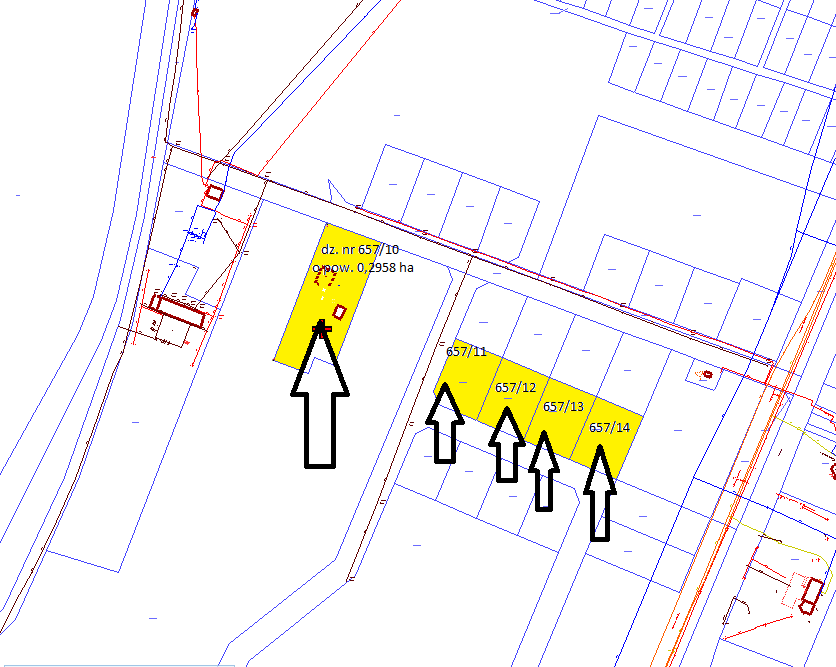 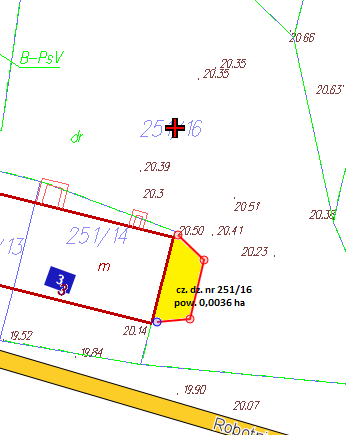 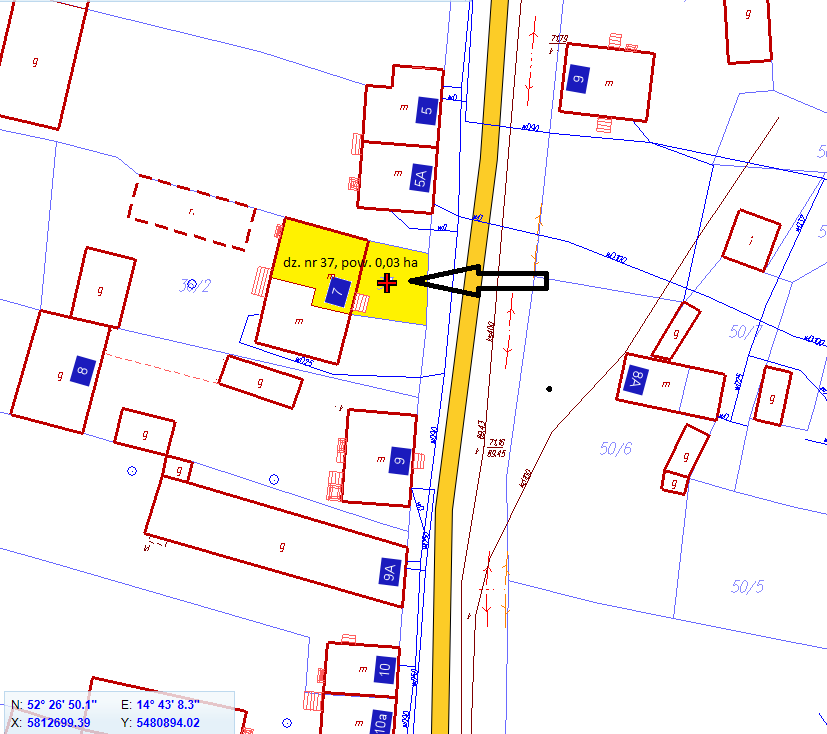 